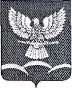 СОВЕТ НОВОТИТАРОВСКОГОСЕЛЬСКОГО ПОСЕЛЕНИЯ ДИНСКОГО РАЙОНАРЕШЕНИЕот 17.12.2014                                                                                         № 17-03/03станица НовотитаровскаяРассмотрев прогноз (индикативный план) социально-экономического развития Новотитаровского сельского поселения муниципального образования Динской район на 2015 год, в соответствии со статьей 184.2 Бюджетного кодекса Российской Федерации, с законом Краснодарского края от 10 июля 2001 года № 384-КЗ «О прогнозировании, индикативном планировании, стратегии и программах социально-экономического развития Краснодарского края» (с изменениями), Совет Новотитаровского сельского поселения Динского района р е ш и л: 1. Утвердить прогноз (индикативный план) социально-экономического развития Новотитаровского сельского поселения муниципального образования Динской район на 2015 год (прилагается).2. Контроль за выполнением настоящего решения возложить на комиссию по бюджету и социально-экономическому развитию Совета Новотитаровского сельского поселения (Бычек) и администрацию Новотитаровского сельского поселения Динского района (Кошман).3. Настоящее решение вступает в силу со дня его обнародования.Председатель Совета Новотитаровского сельского поселения                                            Ю.Ю.ГлотовО прогнозе (индикативном плане) социально-экономического развития Новотитаровского сельского поселения муниципального образования Динской район на 2015 год